J E D Á L N Y   L Í S T O K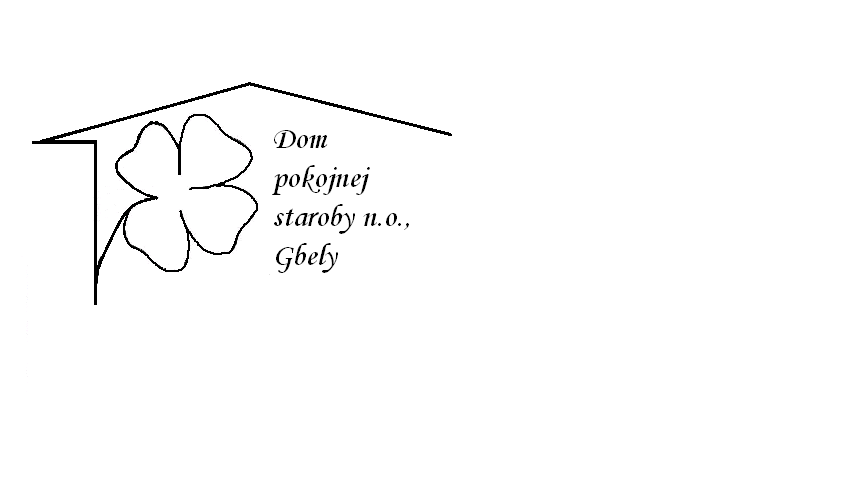 Od  12.10.2020     do  16.10.2020  Pondelok   12.10.:   polievka- Rascová s vajcom 1,3Hovädzie na korení, kelový prívarok, chlieb  1 Utorok       13.10.:   polievka- Brokolicová 1 A- Bravčové karé na šampiňónoch, zemiaková                        kaša, uhorka 1,7Streda       14.10:    polievka- Hovädzia s drobkami 1,3 Plnená paprika, paradajková omáčka, knedľa kysnutá 1,3Štvrtok      15.10:    polievka- Frankfurtská 1Zapekané kuracie prsia so syrom a šunkou , dusená ryža 1,3 Piatok       16.10.:   polievka  - Zeleninová s drobkami 1,3Vyprážané rybie filé, zemiakový šalát s majonézou 1,3,7Kolektív zamestnancov Domu pokojnej staroby n.o., Gbely Vám praje ,,Dobrú chuť!“.Obedy sa prihlasujú do 13. hod.Zmena jedál vyhradená.Alergény:1-obilniny, 2-kôrovce, 3-vajcia, 4-ryby, 5-arašidy, 6-sojové zrná, 7-mlieko, 8-orechy, 9-zeler, 10- horčica, 11-sezamové semená, 12-kysličník siričitý a siričitany